Art: SketchingPlease find an object at home. Place it on a flat surface. Have a go at sketching it onto some paper. Think of how you can create shadows and how you can sketch the different shapes that the object has. To watch: - https://www.youtube.com/watch?v=ewMksAbgdBIEasterUsing a piece of paper, draw the outline of an Easter Egg. 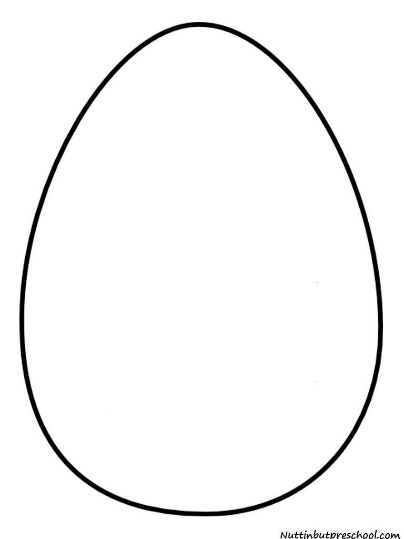 Find something in your house that is circular (e.g. Bottle Lid, Toilet Roll, cups).Draw circles using those objects in the outline of the egg. Then, using paint or colouring pencils, colour in the different sections that are created using the circles. 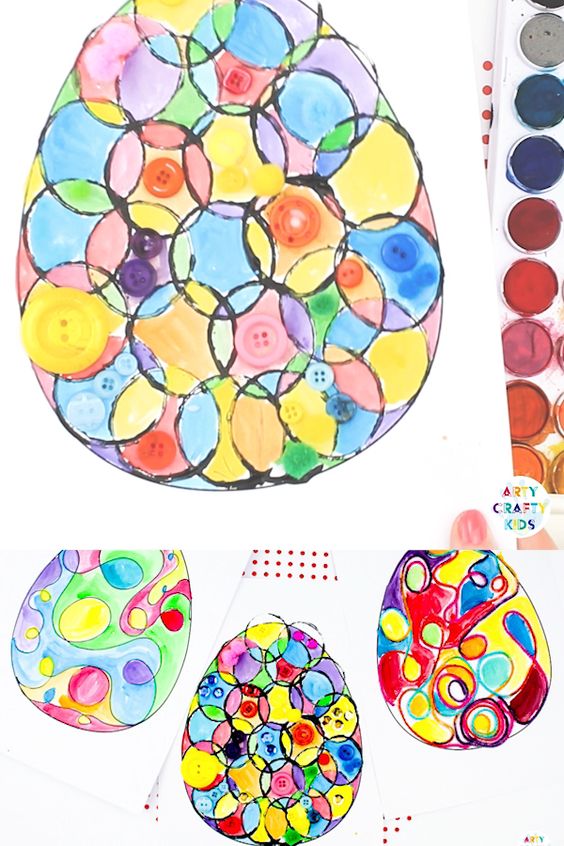 